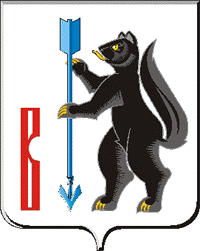 АДМИНИСТРАЦИЯГОРОДСКОГО ОКРУГА ВЕРХОТУРСКИЙ П О С Т А Н О В Л Е Н И Еот 05.03.2018г. № 140г. ВерхотурьеО внесении изменений в постановление Администрации городского округа Верхотурский от 22.01.2018г. № 11 «Об утверждении  списков очередности  граждан, имеющих право на получение земельных участков в собственность однократно бесплатно для индивидуального жилищного строительства, по состоянию на 01 января 2018 года»	В соответствии с постановлением Правительства Свердловской области от 22 июля 2015 года № 648-ПП «О реализации статьи 25 Закона Свердловской области от 07 июля 2004 года № 18-ОЗ «Об особенностях регулирования земельных отношений на территории Свердловской области» и признании утратившими силу некоторых постановлений Правительства Свердловской области», постановлением Администрации городского округа Верхотурский от 16 ноября 2015 года № 1023 «Об утверждении перечня документов, прилагаемых к заявлению о постановке на учет в целях предоставления однократно бесплатно в собственность земельного участка гражданам для индивидуального жилищного строительства, и порядка ведения очереди граждан, состоящих на учете в качестве лиц, имеющих право на предоставление в собственность однократно бесплатно земельного участка для индивидуального жилищного строительства», свидетельством о расторжении брака II-АИ № 703618, выданного 19.11.2015г. отделом записи актов гражданского состояния Верхотурского района Свердловской области Российской Федерации, руководствуясь Уставом городского округа Верхотурский,ПОСТАНОВЛЯЮ:1. Внести изменения в пункт 20 списка № 1 очередности граждан, имеющих право на внеочередное получение земельных участков в собственность однократно бесплатно для индивидуального жилищного строительства, утвержденного постановлением Администрации городского округа Верхотурский от 22.01.2018г. № 11 «Об утверждении  списков очередности  граждан, имеющих право на получение земельных участков в собственность однократно бесплатно для индивидуального жилищного строительства, по состоянию на 01 января 2018 года»:          1) исключить Берёзкина Василия Александровича из списков очередности  граждан, имеющих право на получение земельных участков в собственность однократно бесплатно для индивидуального жилищного строительства, принятого на учет на основании постановления Администрации городского округа Верхотурский от 23.01.2015г. № 23 «О включении Берёзкиной Анны Александровны и Берёзкина Василия Александровича в очередь на предоставление в собственность однократно бесплатно земельного участка для индивидуального жилищного строительства» (категория - граждане, являющиеся родителями или лицами, их заменяющими, воспитывающие трех и более несовершеннолетних детей);2) фамилию «Берёзкина» заменить на фамилию «Назаренко».2. Опубликовать настоящее постановление в информационном бюллетене «Верхотурская неделя» и разместить на официальном сайте городского округа Верхотурский.3. Контроль исполнения настоящего постановления возложить на и.о. первого заместителя главы Администрации городского округа Верхотурский Литовских Л.Ю.Глава городского округа Верхотурский	          А.Г. Лиханов